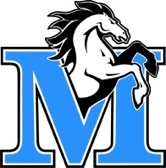 Reporting Periods for the 2017-18 School Year:Reporting Periods for Linear CoursesCore Competency Reflection Week 		June 4-8, 2018Semester OneSemester OneSemester OneSemester TwoSemester TwoSemester TwoReport PeriodMarks DueDate: DistributionReport PeriodMarks DueDate: DistributionCommunicating Student Learning WeekOct 16-19Oct 17:ED for PT Interviews1:55Communicating Student Learning WeekMarch 12-16March 13ED for PT interviews1:55FormalNov 30Report cards available online Dec 5FormalMay 10Report cards available online May 15Formal FinalFeb 1Report Cards available online Feb 6FinalJune 28Report cards available online July 4thSeptOctNovDecJanFebMarAprMayJunMarks Due16-193012-161028TypeCSL WeekFormalCSL weekFormalFormal